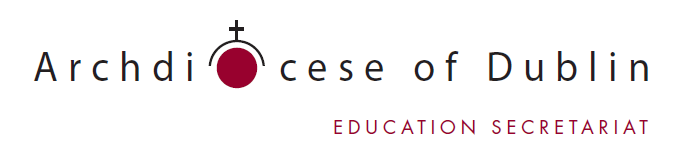 Approval of Appointment of Deputy Principal TeacherDear Archbishop Farrell, Following the recommendation of the Selection Interviewing Board, the Board of Management of the above school seeks your approval for the appointment of Name: _________________________________________________________________From: (current school) _____________________________________________________as Deputy Principal of the school, commencing the role on ____ of ____________ 20____As Chairperson of the Board of Management, I confirm that:Rules and Procedures as set out in Circular 0044/2019 have been followedReferences have been checked by the Selection BoardThe candidate holds a recognised qualification to teach Catholic religious educationAll records in relation to the selection process are in order and will be kept by the Chairperson for a minimum period of 18 monthsA list, in order of merit, of other candidates who are also deemed suitable shall be retained for use in the event of the post not being filled by the successful applicant.Signed: ____________________________________________________                                                                    Chairperson of Board of ManagementDate: ______________________________________________________School: ____________________________________Roll No.: _______________Address: ______________________________________________________________Address: ______________________________________________________________              ______________________________________________________________              ______________________________________________________________Fax no. or email address for reply: __________________________________________Fax no. or email address for reply: __________________________________________No. of applicants: _____  No. called for interview: _____  Date of Interview: __________Independent Assessor:  ___________________________________________________No. of applicants: _____  No. called for interview: _____  Date of Interview: __________Independent Assessor:  ___________________________________________________